INDICAÇÃO Nº 6/2015Indica ao Poder Executivo Municipal a execução de serviços de reparos no asfalto da rua dos Girassóis, junto à lombada, ao lado do Parque Infantil do Jardim Panambi.Excelentíssimo Senhor Prefeito Municipal, Nos termos do Art. 108 do Regimento Interno desta Casa de Leis, dirijo-me a Vossa Excelência para indicar que, por intermédio do Setor competente, seja executado serviço de reparo no asfalto da rua dos Girassóis, junto à lombada, ao lado do Parque Infantil do Jardim Panambi.Justificativa:                      Moradores do bairro e motoristas que trafegam pela via pública reclamam da existência de uma irregularidade (afundamento) no pavimento asfáltico junto à lombada ao lado do Parque Infantil do Panambi, o que inclusive provocou trincas no asfalto. O conserto evitará possível maior dano ao local.                             Plenário “Dr. Tancredo Neves”, em 05 de janeiro de 2015.José Antonio Ferreira“Dr. José”-vereador-Parte superior do formulário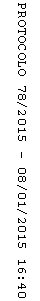 